5.2  6和7的加减法1.看图写算式。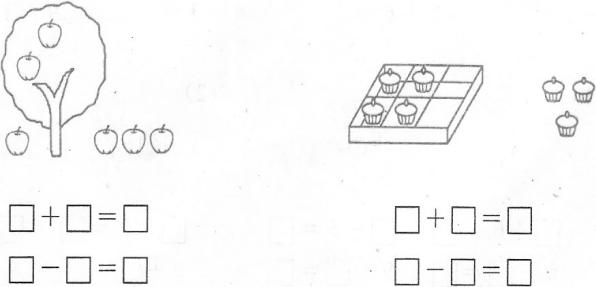 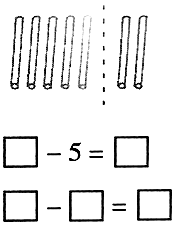 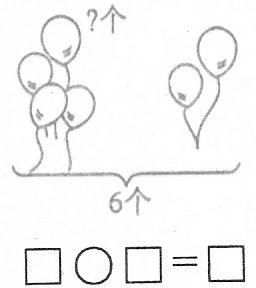 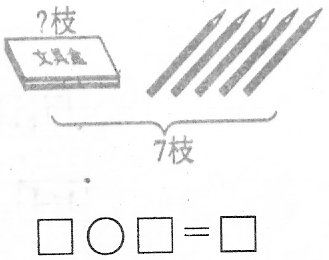 2.看情境图写算式。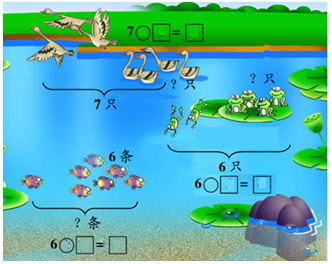 3.算一算。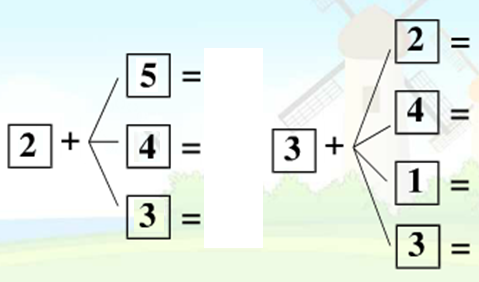 4.用下面的数字卡片，你能摆出几个得数是6和得数是7的算式？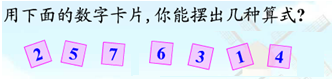  答案： 1.2+4=6  6-4=2   4+3=7 7-3=4    7-5=2 7-2=5       6-2=4    7-5=2 2. 7-3=4    6-2=4    6+1=7   3. 7  6  5   5  7  4  6      4.1+5=6    2+4=6    2+5=7     1+6=7    4+3=7